PRORROGAÇÃO DO PRAZO PARA SELEÇÃO DE PROFESSORES COORDENADORES DO NÚCLEO PEDAGÓGICO DA DIRETORIA DE ENSINO - REGIÃO DE SÃO JOÃO DA BOA VISTAA Dirigente Regional de Ensino da Diretoria de Ensino - Região de São João da Boa Vista, no uso de suas atribuições legais, em conformidade com o contido no Edital para Seleção de Professores Coordenadores do Núcleo Pedagógico desta Diretoria de Ensino, comunica a PRORROGAÇÃO DAS INSCRIÇÕES, como segue abaixo:I – DAS VAGASUma (01) vaga para PCNP – Anos Iniciais do Ensino Fundamental;Uma (01) vaga para PCNP – Língua Portuguesa;Uma (01) vaga para PCNP – ArteUma (01) vaga para PCNP – BiologiaUma (01) vaga para PCNP – Projetos da Pasta e demais projetosII – DAS INSCRIÇÕESPeríodo: de 14/05/2018 a 30/05/2018.Local: Diretoria de Ensino Região de São João da Boa Vista, localizada à Rua Getúlio Vargas, 507, 1º andar – Centro – São João da Boa Vista.Horário: das 8h às 12h e das 13h às 17h.As inscrições para este processo de seleção poderão ser realizadas por procuração, contudo a não apresentação de qualquer um dos documentos exigidos implicará no indeferimento do pedido de inscrição.Demais instruções/orientações sobre este processo de seleção encontram-se no Edital para preenchimento de vagas de Professor Coordenador do Núcleo Pedagógico, disponível em: http://desjboavista.edunet.sp.gov.br/nucleo_pedagogico.htm . Sílvia Helena Dalbon BarbosaDirigente Regional de Ensino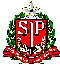 GOVERNO DO ESTADO DE SÃO PAULOSECRETARIA DE ESTADO DA EDUCAÇÃODIRETORIA DE ENSINO - REGIÃO DE SÃO JOÃO DA BOA VISTARUA GETÚLIO VARGAS, 507 – CENTRO - TEL. (19) 3638.0300CEP 13.870-100 – SÃO JOÃO DA BOA VISTA -SP